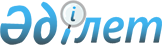 "Мемлекеттік бюджеттің есебінен ұсталатын, сатудан түсетін ақша өздерінің иелігінде қалатын мемлекеттік мекемелердің тауарлары (жұмыстары, көрсетілетін қызметтері) тізбесінің сыныптауышын бекіту туралы" Қазақстан Республикасы Қаржы министрінің 2009 жылғы 25 мамырдағы № 215 бұйрығына өзгерiстер мен толықтырулар енгiзу туралыҚазақстан Республикасы Қаржы министрінің 2013 жылғы 10 қаңтардағы № 4 Бұйрығы. Қазақстан Республикасының Әділет министрлігінде 2013 жылы 28 қаңтарда № 8312 тіркелді

      БҰЙЫРАМЫН:



      1. «Мемлекеттік бюджет қаражаты есебінен ұсталатын, сатудан түсетін ақша өздерінің иелігінде қалатын мемлекеттік мекемелердің тауарлары (жұмыстары, көрсетілетін қызметтері) тізбесінің сыныптауышын бекіту туралы» Қазақстан Республикасы Қаржы министрінің 2009 жылғы 25 мамырдағы № 215 бұйрығына (Нормативтік құқықтық актілерді мемлекеттік тіркеу тізіліміне № 5702 болып тіркелген) мынадай өзгерiстер мен толықтырулар енгізілсін:



      көрсетілген бұйрықпен бекітілген Мемлекеттік бюджет қаражаты есебінен ұсталатын, сатудан түсетін ақша өздерінің иелігінде қалатын мемлекеттік мекемелердің тауарлары (жұмыстары, көрсетілетін қызметтері) тізбесінің сыныптауышында:



      «Білім беру саласындағы мемлекеттік мекемелер ұсынатын қызметтер» бөлімі мынадай редакцияда жазылсын:«                                                                   »;

      «Орман шаруашылығы саласындағы мемлекеттiк мекемелер көрсететiн қызметтер» деген бөлім мынадай редакцияда жазылсын:«                                                                   »;

      «Мемлекеттiк кiтапханалар көрсететiн қызметтер» бөлімі мынадай редакцияда жазылсын:«                                                                   »;

      «Мемлекеттiк мұражайлар мен мұражай-қорықтар көрсететiн қызметтер» бөлімі мынадай редакцияда жазылсын:«                                                                   »;

      «Спорт саласында мамандандырылатын Қарулы Күштердiң мемлекеттiк мекемелерi ұсынатын қызметтерi» бөлімі мынадай редакцияда жазылсын:«                                                                   ».

      2. Қазақстан Республикасы Қаржы министрлігінің бюджеттік рәсімдер әдіснамасы департаменті (А.Н. Қалиева) осы бұйрықтың Қазақстан Республикасы Әділет министрлігінде мемлекеттік тіркелуін қамтамасыз етсін.



      3. Осы бұйрық Қазақстан Республикасы Әділет министрлігінде мемлекеттік тіркелген күнінен бастап қолданысқа енгізіледі және 2013 жылдың 1 қаңтарынан бастап туындаған қатынастарға қолданылады.      Қаржы министрі                                       Б. Жәмішев
					© 2012. Қазақстан Республикасы Әділет министрлігінің «Қазақстан Республикасының Заңнама және құқықтық ақпарат институты» ШЖҚ РМК
				Бiлiм беру саласындағы мемлекеттiк мекемелер ұсынатын қызметтерБiлiм беру саласындағы мемлекеттiк мекемелер ұсынатын қызметтерБiлiм беру саласындағы мемлекеттiк мекемелер ұсынатын қызметтерБiлiм беру саласындағы мемлекеттiк мекемелер ұсынатын қызметтерБiлiм беру саласындағы мемлекеттiк мекемелер ұсынатын қызметтерБiлiм беру саласындағы мемлекеттiк мекемелер ұсынатын қызметтерБiлiм беру саласындағы мемлекеттiк мекемелер ұсынатын қызметтерБiлiм беру саласындағы мемлекеттiк мекемелер ұсынатын қызметтерБiлiм беру саласындағы мемлекеттiк мекемелер ұсынатын қызметтерБiлiм беру саласындағы мемлекеттiк мекемелер ұсынатын қызметтерРБ

РБ

РБ

РБ

РБ

ЖБ

ЖБ

ЖБ

ЖБ

ЖБ

ЖБ

ЖБ

ЖБ

ЖБ

ЖБ

ЖБ

ЖБ

ЖБ

ЖБ

ЖБ

ЖБ

ЖБ

ЖБ

ЖБ

ЖБ

ЖБ

ЖБ

ЖБ

ЖБ

ЖБ04

04

04

04

05

04

04

04

04

04

04

04

04

04

04

04

04

04

04

04

04

06

06

04

04

04

04

04

04

046

9

2

2

2

2

2

2

2

2

2

2

2

2

2

2

2

4

4

4

4

1

1

2

2

2

2

2

2

2225

225

225

696

225

261

261

261

261

360

360

360

360

360

360

464

464

261

261

360

360

261

360

260

260

359

359

471

471

471020

017

009

002

019

003

003

006

006

003

003

004

004

005

005

003

003

024

024

024

024

015

016

006

007

006

007

004

004

005000

000

100

000

000

011

015

011

015

011

015

011

015

011

015

011

015

011

015

011

015

100

100

000

000

000

000

011

015

000001Қосымша бiлiм беру бағдарламаларын (балалар және жасөспiрiмдер шығармашылығын, спорт, мәдениет және өнер саласындағы бейiмдiлiктер мен қызығушылықтарды дамыту), iске асыру1) мекемелердiң оқу-материалдық базасын нығайту;

2) оқу жабдықтарын және мүкәммалын сатып алу, оның iшiнде оқу-тәжiрибе учаскесiнде жұмыс iстеу үшiн;

3) оқушылардың тамақтануын жақсарту, тұрмыстық және мәдени қызмет көрсету жөнiндегi шығыстарын жабу;

4) оқу-өндiрiстiк шеберханалар мен қосалқы шаруашылықтарды кеңейту;

5) бiлiм алушыларды көтермелеуге және оқушылардың әлеуметтiк жағынан қорғалмаған жекелеген бөлiгiне материалдық көмек көрсету;

6) күнi ұзақ болатын мектептерде және мектептер мен мектеп-интернаттарда күн ұзақ болатын топтары оқушыларын тамақтандыру;

7) асханаларды ұстау (жалақы, тамақ өнiмдерiн сатып алу, жабдықтар мен мүкәммал сатып алу, күрделi жөндеу және басқа да шығыстар);

8) бiлiм алушылардың орындаған жұмыстарын төлеу;

9) экскурсиялар мен мектеп кештерiн өткiзу;

10) мектептердi, оқу корпустары мен жатақханаларды ағымдағы жөндеу;

11) мектеп жанындағы учаскенi дамыту және мектеп шеберханаларының жабдықтарын жаңарту;

12) спорт алаңдарын салу;

13) қоғамдық-пайдалы еңбекте көзге түскен оқушыларға стипендиялар мен сыйақылық беру;

14) сауықтыру iс-шаралары;

15) жарысқа қатысушыларды тамақтандыру, төрешiлердiң (судьялардың) және медицина қызметкерлерiнiң еңбегiне ақы төлеу жөнiндегi шығыстарды жабу;

16) қосымша оқу бағдарламалары бойынша оқу процесiн ұйымдастыру;

17) үйiрме жетекшiлерiнiң еңбегiне ақы төлеу;

18) үйiрмелердi ұйымдастыруға байланысты iс-шаралар;

19) ақылы бiлiм беру қызметтерiн көрсететiн қызметкерлердiң еңбегiне ақы төлеу;

20) ынталандыру сипатындағы қосымша ақы, үстемақы, сыйлық және басқа да төлемдер белгiлеу;

21) жабдықтар және мүкәммал (оның iшiнде жұмсақ) және киiм-кешек сатып алу;

22) жылу, электр энергиясы, сумен жабдықтау үшiн ақы төлеуге арналған шығыстар және басқа да коммуналдық шығыстар, ағымдағы және шаруашылық мақсаттар үшiн заттар мен материалдарды сатып алу, ғимаратқа қызмет көрсету бойынша ақы төлеу, көлiктiк қызметтерге ақы төлеу және тауарларды сатып алуға арналған өзге де шығыстар;

23) ғимараттар мен үй-жайларды реконструкциялау және күрделi жөндеу; 

24) демалыс лагерьлерi тәрбиешiлерiнiң және көмекшi қызметкерлерiнiң еңбегiне ақы төлеу;

25) музыкалық аспаптарды жөндеу;

26) қозғалтқыштарды пайдалануға және жөндеуге байланысты шығыстар;

27) оқу-көмекшi, қосалқы шаруашылықтардың және оқу-тәжiрибе учаскелерiнiң өндiрiстiк қызметiне байланысты, оның iшiнде осы қызметпен айналысатын қызметкерлердiң еңбегiне ақы төлеуге жұмсалатын шығындар;

28) iссапар шығыстары (111, 112, 113, 121, 122, 131, 132, 135, 136, 141, 142, 144, 149, 151, 152, 153, 154, 156, 159, 161, 162, 169, 324, 414, 416, 419, 421).«Бiлiм беру туралы» Қазақстан Республикасының 2007 жылғы 27 шiлдедегi Заңының 63-бабы, «Мемлекеттік білім беру мекемелерінің тауарларды (жұмыстарды, қызметтерді) өткізу жөніндегі ақылы қызмет түрлерін көрсету және олардың тауарларды (жұмыстарды, қызметтерді) өткізуден түскен ақшаны жұмсау ережесін бекіту туралы» Қазақстан Республикасы Үкiметiнiң 2009 жылғы 20 шiлдедегi № 1102 қаулысы.РБ

РБ

РБ

РБ

ЖБ

ЖБ

ЖБ

ЖБ

ЖБ

ЖБ

ЖБ

ЖБ

ЖБ

ЖБ

ЖБ

ЖБ

ЖБ

ЖБ

ЖБ

ЖБ

ЖБ

ЖБ

ЖБ

ЖБ

ЖБ

ЖБ

ЖБ

ЖБ04

04

04

05

04

04

04

04

04

04

04

04

04

04

04

04

04

04

04

04

06

06

04

04

04

04

04

046

9

2

2

2

2

2

2

2

2

2

2

2

2

2

2

4

4

4

4

1

1

2

2

2

2

2

2225

225

225

225

261

261

261

261

360

360

360

360

360

360

464

464

261

261

360

360

261

360

260

260

359

359

471

471020

017

009

019

003

003

006

006

003

003

004

004

005

005

003

003

024

024

024

024

015

016

006

007

006

007

004

004000

000

100

000

011

015

011

015

011

015

011

015

011

015

011

015

011

015

011

015

100

100

000

000

000

000

011

015002Музыкалық аспаптарды пайдаланғаны үшiн төлемСол сияқтыСол сияқтыЖБ

ЖБ

ЖБ

ЖБ

ЖБ

ЖБ

ЖБ

ЖБ

ЖБ

ЖБ

ЖБ

ЖБ

ЖБ

ЖБ

ЖБ

ЖБ

ЖБ

ЖЖ

ЖБ

ЖБ

ЖБ

ЖБ

ЖБ

ЖБ04

04

04

04

04

04

04

04

04

04

04

04

04

04

04

04

06

06

04

04

04

04

04

042

2

2

2

2

2

2

2

2

2

2

2

4

4

4

4

1

1

2

2

2

2

2

2261

261

261

261

360

360

360

360

360

360

464

464

261

261

360

360

261

360

260

260

359

359

471

471003

003

006

006

003

003

004

004

005

005

003

003

024

024

024

024

015

016

006

007

006

007

004

004011

015

011

015

011

015

011

015

011

015

011

015

011

015

011

015

100

100

000

000

000

000

011

015003Мемлекеттiк бiлiм беру мекемелерiнiң энергия қондырғыларымен және бу қазандықтарымен берiлетiн жылу энергиясын жiбергенi үшiн төлемСол сияқтыСол сияқтыРБ

РБ

РБ

РБ

ЖБ

ЖБ

ЖБ

ЖБ

ЖБ

ЖБ

ЖБ

ЖБ

ЖБ

ЖБ

ЖБ

ЖБ

ЖБ

ЖБ

ЖБ

ЖБ

ЖБ

ЖБ

ЖБ

ЖБ

ЖБ

ЖБ

ЖБ

ЖБ04

04

04

05

04

04

04

04

04

04

04

04

04

04

04

04

04

04

04

04

06

06

04

04

04

04

04

046

9

2

2

2

2

2

2

2

2

2

2

2

2

2

2

4

4

4

4

1

1

2

2

2

2

2

2225

225

225

225

261

261

261

261

360

360

360

360

360

360

464

464

261

261

360

360

261

360

260

260

359

359

471

471020

017

009

019

003

003

006

006

003

003

004

004

005

005

003

003

024

024

024

024

015

016

006

007

006

007

004

004000

000

100

000

011

015

011

015

011

015

011

015

011

015

011

015

011

015

011

015

100

100

000

000

000

000

011

015004Оқу-өндiрiстiк шеберханалардың, оқу шаруашылықтарының, оқу-тәжiрибе учаскелерiнiң өнiмдерiн өндiру мен өткiзудi ұйымдастыруСол сияқтыСол сияқтыРБ

РБ

РБ

РБ

ЖБ

ЖБ

ЖБ

ЖБ

ЖБ

ЖБ

ЖБ

ЖБ

ЖБ

ЖБ

ЖБ

ЖБ

ЖБ

ЖБ

ЖБ

ЖБ

ЖБ

ЖБ

ЖБ

ЖБ

ЖБ

ЖБ

ЖБ

ЖБ04

04

04

05

04

04

04

04

04

04

04

04

04

04

04

04

04

04

04

04

06

06

04

04

04

04

04

049

2

2

2

2

2

2

2

2

2

2

2

2

2

2

2

4

4

4

4

1

1

2

2

2

2

2

2225

225

696

225

261

261

261

261

360

360

360

360

360

360

464

464

261

261

360

360

261

360

260

260

359

359

471

471017

009

002

019

003

003

006

006

003

003

004

004

005

005

003

003

024

024

024

024

015

016

006

007

006

007

004

004000

100

000

000

011

015

011

015

011

015

011

015

011

015

011

015

011

015

011

015

100

100

000

011

000

000

011

015005Жазғы демалысты ұйымдастыру, бiлiм алушылар мен тәрбиеленушiлердiң, бiлiм беру ұйымдарында өткiзiлетiн түрлi iс-шараларға қатысушылардың тамақтануын қамтамасыз ету бойынша қызметтерСол сияқтыСол сияқтыРБ

РБ

РБ

РБ

ЖБ

ЖБ

ЖБ

ЖБ

ЖБ

ЖБ

ЖБ

ЖБ

ЖБ

ЖБ

ЖБ

ЖБ

ЖБ

ЖБ

ЖБ

ЖБ

ЖБ

ЖБ

ЖБ

ЖБ

ЖБ

ЖБ

ЖБ

ЖБ04

04

04

04

04

04

04

04

04

04

04

04

04

04

04

04

04

04

04

04

06

06

04

04

04

04

04

046

9

2

2

2

2

2

2

2

2

2

2

2

2

2

2

4

4

4

4

1

1

2

2

2

2

2

2225

225

225

696

360

360

261

261

261

261

360

360

360

360

464

464

261

261

360

360

261

360

260

260

359

359

471

471020

017

009

002

005

005

003

003

006

006

003

003

004

004

003

003

024

024

024

024

015

016

006

007

006

007

004

004000

000

100

000

011

015

011

015

011

015

011

015

011

015

011

015

011

015

011

015

100

100

000

000

000

000

011

015006Бiлiм алушылар мен тәрбиеленушiлер, педагог қызметкерлер мен ересек тұрғындар арасында әр түрлi: спорт жарыстарын, семинарлар, кеңестер, конференциялар, сондай-ақ оқу-әдiстемелiк әдебиеттi әзiрлеу мен iске асыру жөнiндегi iс-шараларды ұйымдастыру және өткiзу бойынша қызметтерСол сияқтыСол сияқтыРБ

РБ

РБ

РБ

РБ

ЖБ

ЖБ

ЖБ

ЖБ

ЖБ

ЖБ

ЖБ

ЖБ

ЖБ

ЖБ

ЖБ

ЖБ

ЖБ

ЖБ

ЖБ

ЖБ

ЖБ

ЖБ

ЖБ

ЖБ

ЖБ

ЖБ

ЖБ

ЖБ04

04

04

04

05

04

04

04

04

04

04

04

04

04

04

04

04

04

04

04

04

06

06

04

04

04

04

04

046

9

2

2

2

2

2

2

2

2

2

2

2

2

2

2

2

4

4

4

4

1

1

2

2

2

2

2

2225

225

225

696

225

261

261

261

261

360

360

360

360

360

360

464

464

261

261

360

360

261

360

260

260

359

359

471

471020

017

009

002

019

003

003

006

006

003

003

004

004

005

005

003

003

024

024

024

024

015

016

006

007

006

007

004

004000

000

100

000

000

011

015

011

015

011

015

011

015

011

015

011

015

011

015

011

015

100

100

000

000

000

000

011

015007Пәндер (дәрiстер және дәрiстердiң циклдерi) бойынша бiлiм алушылармен ғылым негiздерiн тереңдетiп зерделеудi ұйымдастыру бойынша қызметтерСол сияқтыСол сияқтыРБ

РБ

РБ

РБ

ЖБ

ЖБ

ЖБ

ЖБ

ЖБ

ЖБ

ЖБ

ЖБ

ЖБ

ЖБ

ЖБ

ЖБ

ЖБ

ЖБ

ЖБ

ЖБ

ЖБ

ЖБ

ЖБ

ЖБ

ЖБ

ЖБ

ЖБ

ЖБ04

04

04

05

04

04

04

04

04

04

04

04

04

04

04

04

04

04

04

04

06

06

04

04

04

04

04

049

2

2

2

2

2

2

2

2

2

2

2

2

2

2

2

4

4

4

4

1

1

2

2

2

2

2

2225

225

696

225

261

261

261

261

360

360

360

360

360

360

464

464

261

261

360

360

261

360

260

260

359

359

471

471017

009

002

019

003

003

006

006

003

003

004

004

005

005

003

003

024

024

024

024

015

016

006

007

006

007

004

004000

100

000

000

011

015

011

015

011

015

011

015

011

015

011

015

011

015

011

015

100

100

000

000

000

000

011

015008Оқу жоспары мен бағдарламалары бойынша бөлiнген оқу уақытынан тыс пәндер (дәрiстер және дәрiстердiң циклдерi) бойынша жекелеген бiлiм алушылармен қосымша сабақтар ұйымдастыру бойынша қызметтерСол сияқтыСол сияқтыЖБ

ЖБ

ЖБ

ЖБ04

04

04

044

4

4

4261

261

360

360024

024

024

024011

015

011

015009Кәсiптiк оқытуды ұйымдастыру (техникалық және қызмет көрсетушi еңбек мамандарын қайта даярлау және олардың бiлiктiлiгiн арттыру) бойынша қызметтерСол сияқтыСол сияқтыРБ

РБ04

046

9225

225020

017000

000010Мамандардың бiлiктiлiгiн арттыру бойынша қызметтерСол сияқтыСол сияқтыРБ

РБ

РБ

РБ

РБ

ЖБ

ЖБ

ЖБ

ЖБ

ЖБ

ЖБ

ЖБ

ЖБ

ЖБ

ЖБ

ЖБ

ЖБ

ЖБ

ЖБ

ЖБ

ЖБ

ЖБ

ЖБ

ЖБ

ЖБ

ЖБ

ЖБ

ЖБ

ЖБ04

04

04

04

05

04

04

04

04

04

04

04

04

04

04

04

04

04

04

04

04

06

06

04

04

04

04

04

046

9

2

2

2

2

2

2

2

2

2

2

2

2

2

2

2

4

4

4

4

1

1

2

2

2

2

2

2225

225

225

696

225

261

261

261

261

360

360

360

360

360

360

464

464

261

261

360

360

261

360

260

60

359

359

471

471020

017

009

002

019

003

003

006

006

003

003

004

004

005

005

003

003

024

024

024

024

015

016

006

007

006

007

004

004000

000

100

000

000

011

015

011

015

011

015

011

015

011

015

011

015

011

015

011

015

100

100

000

000

000

000

011

015011Интернет-байланыстың қосымша қызметтерiСол сияқтыСол сияқтыЖБ

ЖБ

ЖБ

ЖБ04

04

04

044

4

4

4261

261

360

360024

024

024

024011

015

011

015012Техникалық және мамандандырылған бiлiм беру кәсiпорындарында жалпы мамандығы бар қызметкерлердi даярлау бойынша қызметтерСол сияқтыСол сияқтыРБ

РБ04

046

9225

225020

017000

000013Өнер саласындағы мамандықтар бойынша жоғары кәсiптiк бiлiмi бар мамандарды даярлау бойынша қызметтерСол сияқтыСол сияқтыОрман шаруашылығы саласындағы мемлекеттiк мекемелер көрсететiн қызметтерОрман шаруашылығы саласындағы мемлекеттiк мекемелер көрсететiн қызметтерОрман шаруашылығы саласындағы мемлекеттiк мекемелер көрсететiн қызметтерОрман шаруашылығы саласындағы мемлекеттiк мекемелер көрсететiн қызметтерОрман шаруашылығы саласындағы мемлекеттiк мекемелер көрсететiн қызметтерОрман шаруашылығы саласындағы мемлекеттiк мекемелер көрсететiн қызметтерОрман шаруашылығы саласындағы мемлекеттiк мекемелер көрсететiн қызметтерОрман шаруашылығы саласындағы мемлекеттiк мекемелер көрсететiн қызметтерОрман шаруашылығы саласындағы мемлекеттiк мекемелер көрсететiн қызметтерОрман шаруашылығы саласындағы мемлекеттiк мекемелер көрсететiн қызметтерРБ

ЖБ

ЖБ10

10

103

3

3212

254

254218

005

006101

000

000019Оқу практикаларын өткiзу есебiнен түсетiн қаражат1) мемлекеттiк орман қоры учаскелерiнде орман шаруашылығы iс-шараларын жүргiзу;

2) орман және аң шаруашылығы үшiн мамандар даярлау және бiлiктiлiгiн арттыру;

3) орман мекемелерi қызметкерлерiнiң еңбек көрсеткiштерi үшiн көтермелеу;

(112, 113, 121, 122, 131, 135, 136, 141, 142, 143, 144, 149, 151, 152, 153, 154, 159, 161, 165, 169, 413, 414, 416, 417, 419, 421, 431)2003 жылғы 8 шiлдедегi Орман кодексiнiң 112-бабы, «Орман шаруашылығы, ерекше қорғалатын табиғи аумақтар салаларындағы мемлекеттiк мекемелердiң тауарларды (жұмыстарды, қызметтердi) өткiзу жөнiндегi ақылы қызмет түрлерiн көрсету және олардың бұл ретте алған ақша қаражатын жұмсау ережесiн бекiту туралы» Қазақстан Республикасы Үкiметiнiң 2009 жылғы 27 сәуiрдегi № 586 қаулысы.РБ

ЖБ

ЖБ10

10

103

3

3212

254

254218

005

006101

000

000020Мыналардың:

1) елдi мекендердi көгалдандыру үшiн отырғызылатын материалдарды өсiру және орман тұқымдарын жинау, көгалдандыру, қорғау, плантациялық және өзге де екпелердi отырғызу, оқу практикаларын өткiзу;

2) аралық мақсатта пайдалану үшiн және өзге де мақсаттарда ағаш кесу және басқа да, оның iшiнде халықты отынмен қамтамасыз ету үшiн ағаш кесу кезiнде алынған сүректi өңдеуден алынған тауарлар мен өнiмдердi, сондай-ақ жанама орман пайдалану өнiмдерiн өткiзу және сүректі қайта өңдеу жөнiнде қызметтер көрсету;

3) орман мекемелерiнiң аумақтары шегiнде халыққа жүк тасымалдау жөнiнде көлiк қызметтерiн көрсету;

4) орманды пайдаланушымен жасалған шартқа сәйкес сүрек дайындау үшiн орманды ұзақ мерзiмдi пайдалануға берiлген мемлекеттiк орман қоры учаскелерiнде ормандарды молықтыруды жүзеге асыру.1) мемлекеттiк орман қоры учаскелерiнде орман шаруашылығы iс-шараларын жүргiзу;

2) орман шаруашылығы жолдарын салу және күтiп ұстау, ормандарды өртке қарсы жайластыру;

3) орман қорын күзету, қорғау, пайдалану, ормандарды молықтыру және орман өсiру саласындағы жобалау-iздестiру жұмыстары;

4) табиғатты қорғау қызметiн қамтамасыз ету үшiн штаттан тыс маусымдық қызметкерлердiң, оның iшiнде өрт күзетушiлердiң, аралық мақсатта пайдалану үшiн ағаш кесудi және өзге мақсаттарда ағаш кесудi, орман дақылдары жұмыстарын жүзеге асыру жөнiндегi қызметкерлердiң, сондай-ақ орман ресурстарын қайта өңдеудi жүзеге асыратын қызметкерлердiң қызметтерiне ақы төлеу;

5) байланыс құралдарын, көлiк және жабдықтар, өртке қарсы күрес, орман қорғау және орман дақылдары мақсатындағы тетіктер мен материалдар, орман дақылдары жұмыстары үшiн тұқымдар мен егу материалдарын, жанар-жағармай материалдарын, киiм-кешек, қару және арнайы қорғаныш құралдарын сатып алу;

6) орман ресурстарын қайта өңдеу үшiн қажеттi жабдықтар мен тетіктер сатып алу;

7) орман шаруашылығы саласындағы мемлекеттiк мекемелердiң жұмыс iстеуiне байланысты ғимараттар, құрылыстар және өзге де объектiлердi салу, реконструкциялау және жөндеу;

8) орман және аңшылық шаруашылығы үшiн мамандар даярлау және олардың бiлiктiлiгiн арттыру;

9) орман шаруашылығы саласындағы мемлекеттiк мекемелердiң қызметкерлерiн еңбектегi көрсеткiштерi үшiн көтермелеу (112, 113, 121, 122, 131, 135, 136, 141, 142, 143, 144, 149, 151, 152, 153, 154, 159, 161, 165, 169, 413, 414, 416, 417, 419, 431, 421).Сол сияқтыМемлекеттiк кiтапханалар көрсететiн қызметтерМемлекеттiк кiтапханалар көрсететiн қызметтерМемлекеттiк кiтапханалар көрсететiн қызметтерМемлекеттiк кiтапханалар көрсететiн қызметтерМемлекеттiк кiтапханалар көрсететiн қызметтерМемлекеттiк кiтапханалар көрсететiн қызметтерМемлекеттiк кiтапханалар көрсететiн қызметтерМемлекеттiк кiтапханалар көрсететiн қызметтерМемлекеттiк кiтапханалар көрсететiн қызметтерМемлекеттiк кiтапханалар көрсететiн қызметтерРБ

ЖБ

ЖБ

ЖБ

МБ

МБ08

08

08

08

08

081

3

3

3

3

3235

262

361

455

457

458015

008

009

006

006

007000

000

000

000

000

000021Тасығыштардың, форматтардың, стандарттардың барлық түрлерiнiң, көшiрмелерiн дайындау және оларды өңдеу жөнiндегi қызметтер1) материалдық-техникалық базаны нығайту;

2) қызметтер көрсету үшiн тартылатын мамандарға еңбекақы төлеу;

3) байланыс қызметтерiне ақы төлеуге, көлiк құралдарына ақы төлеуге, электр энергиясы, жылу, сумен жабдықтау үшiн ақы төлеуге арналған шығыстар және басқа да коммуналдық шығыстар, ағымдағы мақсаттар үшiн заттар мен материалдар сатып алу;

4) кітапхана қорларын толықтыру үшін әдебиет, электрондық коллекциялар мен дерекқор сатып алу;

5) кітап қорын, оқу әлеуметтанымын сақтау мәселелері бойынша ғылыми және әдістемелік әдебиет шығару;

6) жеке және мемлекеттік емес заңды тұлғалардың тапсырыстары (өтінімдері) бойынша оқыту жүргізу үшін оқу құралдарын, көрнекі материалдар сатып алу;

7) жеке және мемлекеттік емес заңды тұлғалардың тапсырыстары (өтінімдері) бойынша оқыту тренингтерін, семинарлар, конференциялар өткізу;

8) бұқаралық іс-шараларды өткізу (әдеби кештер, көрмелер, тұсаукесерлер, конкурстар, кітап күндері, фестивальдар);

9) бланк өнiмдерiн, брошюраларды, авторефераттарды, оқырман билеттерiн, талап парақшаларын дайындау және таралымдау, мұқабасын басып шығару, парақты түптеу;

10) кiтапхана басылымдарын, дыбыс жазба көшiрiмдерiн, бейне фильмдердi, фонограммаларды өткiзу;

11) кiтаптарды, журналдарды жөндеу, қалпына келтiру және түптеу;

12) фото, кино бейне түсiру, жекелеген мақалалардың, кiтаптар мен мерзiмдi баспа басылымдарынан алынған материалдардың микрокөшiрмесiн алу;

13) мәдени құндылықтар мен тарих және мәдениет ескерткiштерiн қалпына келтiру (131, 135, 144, 149, 151, 152, 153, 156, 159, 169, 414, 419,).«Мәдениет туралы» 2006 жылғы 15 желтоқсандағы Қазақстан Республикасы Заңының 24-бабы, «Мемлекеттiк кiтапханалардың, мемлекеттiк мұражайлар мен мұражай-қорықтардың тауарларды (жұмыстарды, қызметтердi) өткiзу жөнiндегi ақылы қызмет түрлерiн көрсету және олардың тауарларды (жұмыстарды, қызметтердi) өткiзуден түскен ақшаны жұмсау ережесiн бекiту туралы» Қазақстан Республикасы Үкiметiнiң 2009 жылғы 20 сәуiрдегi № 555 қаулысы.РБ

ЖБ

ЖБ

ЖБ

ЖБ

ЖБ08

08

08

08

08

081

3

3

3

3

3235

262

361

455

457

458015

008

009

006

006

007000

000

000

000

000

000022Мүмкiндiгi шектеулi азаматтар үшiн материалдар дайындау жөнiндегi қызметтерСол сияқтыСол сияқтыРБ

ЖБ

ЖБ

ЖБ

ЖБ

ЖБ08

08

08

08

08

081

3

3

3

3

3206

262

361

455

457

458028

008

009

006

006

007000

000

000

000

000

000023Құжаттарды талдамалы-синтетикалық өңдеудi орындау және қосымша библиография жасау жөнiндегi қызметтерСол сияқтыСол сияқтыРБ

ЖБ

ЖБ

ЖБ

ЖБ

ЖБ08

08

08

08

08

081

3

3

3

3

3206

262

361

455

457

458028

008

009

006

006

007000

000

000

000

000

000024Қолжазбаларды, құнды кiтаптарды және құжаттарды қалпына келтiру жөнiндегi қызметтерСол сияқтыСол сияқтыРБ

ЖБ

ЖБ

ЖБ

ЖБ

ЖБ08

08

08

08

08

081

3

3

3

3

3206

262

361

455

457

458028

008

009

006

006

007000

000

000

000

000

000025Көшпелi ақпараттық-көрме iс-шараларын ұйымдастыру жөнiндегi қызметтерСол сияқтыСол сияқтыРБ

ЖБ

ЖБ

ЖБ

ЖБ

ЖБ08

08

08

08

08

081

3

3

3

3

3206

262

361

455

457

458028

008

009

006

006

007000

000

000

000

000

000026Бiлiм беру және аударма қызметтерiСол сияқтыСол сияқтыРБ

ЖБ

ЖБ

ЖБ

ЖБ

ЖБ08

08

08

08

08

081

3

3

3

3

3206

262

361

455

457

458028

008

009

006

006

007000

000

000

000

000

000027Қолжазбаларға және құнды кiтаптарға сараптама жасау жөнiндегi қызметтерСол сияқтыСол сияқтыРБ

ЖБ

ЖБ

ЖБ

ЖБ

ЖБ08

08

08

08

08

081

3

3

3

3

3206

262

361

455

457

458028

008

009

006

006

007000

000

000

000

000

000028Байланыс операторымен жасасқан шарттың негiзiнде интернет желiсi қызметтерiн ұсыну жөнiндегi қызметтерСол сияқтыСол сияқтыРБ

ЖБ

ЖБ

ЖБ

ЖБ

ЖБ08

08

08

08

08

081

3

3

3

3

3206

262

361

455

457

458028

008

009

006

006

007000

000

000

000

000

000029Құжаттарды электронды жеткiзу, тақырыптық ақпарат iздестiру және құрастыру жөнiндегi қызметтерСол сияқтыСол сияқтыРБ

ЖБ

ЖБ

ЖБ

ЖБ

ЖБ08

08

08

08

08

081

3

3

3

3

3206

262

361

455

457

458028

008

009

006

006

007000

000

000

000

000

000030Экскурсиялық қызмет көрсетудi, фото және бейне түсiрiлiмдердi жүргiзу жөнiндегi қызметтерСол сияқтыСол сияқтыРБ

ЖБ

ЖБ

ЖБ

ЖБ

ЖБ08

08

08

08

08

081

3

3

3

3

3206

262

361

455

457

458028

008

009

006

006

007000

000

000

000

000

000031Кiтапхана шығарған оқу-әдiстемелiк әдебиеттi және басқа да оқу құралдарын өткiзу жөнiндегi қызметтерСол сияқтыСол сияқтыМемлекеттiк мұражайлар мен мұражай-қорықтар көрсететiн қызметтерМемлекеттiк мұражайлар мен мұражай-қорықтар көрсететiн қызметтерМемлекеттiк мұражайлар мен мұражай-қорықтар көрсететiн қызметтерМемлекеттiк мұражайлар мен мұражай-қорықтар көрсететiн қызметтерМемлекеттiк мұражайлар мен мұражай-қорықтар көрсететiн қызметтерМемлекеттiк мұражайлар мен мұражай-қорықтар көрсететiн қызметтерМемлекеттiк мұражайлар мен мұражай-қорықтар көрсететiн қызметтерМемлекеттiк мұражайлар мен мұражай-қорықтар көрсететiн қызметтерМемлекеттiк мұражайлар мен мұражай-қорықтар көрсететiн қызметтерМемлекеттiк мұражайлар мен мұражай-қорықтар көрсететiн қызметтерРБ

ЖБ

ЖБ08

08

081

1

1206

262

361013

005

005000

000

000032Жеткiзгiштердiң, форматтардың, стандарттардың барлық түрлерiнен көшiрмелер дайындау және оларды өңдеу жөнiндегi қызметтер1) материалдық-техникалық базаны нығайту;

2) ақылы қызметтер көрсету үшiн тартылатын мамандарға еңбекақы төлеу;

3) байланыс қызметтерiне ақы төлеуге, көлiк қызметтерiне ақы төлеуге, электр энергиясына, жылуға, сумен жабдықтауға ақы төлеуге арналған шығыстар және басқа да коммуналдық шығыстар, ағымдағы мақсаттар үшiн заттар мен материалдар сатып алу;

4) жеке және мемлекеттiк емес заңды тұлғалардың тапсырыстары (өтiнiмдерi) бойынша оқыту жүргiзу үшiн үй-жайларды жалға алу және оқу құралдарын, көрнекi материалдарды сатып алу (131, 135, 144, 149, 151, 152, 153, 154, 156, 159, 414, 416, 419,).«Мәдениет туралы» 2006 жылғы 15 желтоқсандағы Қазақстан Республикасы Заңының 25-бабы, «Мемлекеттiк кiтапханалардың, мемлекеттiк мұражайлар мен мұражай-қорықтардың тауарларды (жұмыстарды, қызметтердi) өткiзу жөнiндегi ақылы қызмет түрлерiн көрсету және олардың тауарларды (жұмыстарды, қызметтердi) өткiзуден түскен ақшаны жұмсау ережесiн бекiту туралы» Қазақстан Республикасы Үкiметiнiң 2009 жылғы 20 сәуiрдегi № 555 қаулысы.РБ

ЖБ

ЖБ08

08

081

1

1206

262

361013

005

005000

000

000033Байланыс операторымен жасасқан шарттың негiзiнде Интернет желiсiнiң қызметтерiн ұсыну жөнiндегi қызметтерСол сияқтыСол сияқтыРБ

ЖБ

ЖБ08

08

081

1

1206

262

361013

005

005000

000

000034Фото және бейне түсiрiлiмдер жүргiзу жөнiндегi қызметтерСол сияқтыСол сияқтыРБ

ЖБ

ЖБ08

08

081

1

1206

262

361013

005

005000

000

000035Кәдесый және полиграфия өнiмдерiн өткiзу жөнiндегi қызметтерСол сияқтыСол сияқтыРБ

ЖБ

ЖБ08

08

081

1

1206

262

361013

005

005000

000

000036Мұражай-қорықтар шығарған оқу-әдiстемелiк әдебиеттi және басқа да оқу құралдарын өткiзу жөнiндегi қызметтерСол сияқтыСол сияқтыСпорт саласында мамандандырылатын Қарулы Күштердiң мемлекеттiк мекемелерi ұсынатын қызметтерiСпорт саласында мамандандырылатын Қарулы Күштердiң мемлекеттiк мекемелерi ұсынатын қызметтерiСпорт саласында мамандандырылатын Қарулы Күштердiң мемлекеттiк мекемелерi ұсынатын қызметтерiСпорт саласында мамандандырылатын Қарулы Күштердiң мемлекеттiк мекемелерi ұсынатын қызметтерiСпорт саласында мамандандырылатын Қарулы Күштердiң мемлекеттiк мекемелерi ұсынатын қызметтерiСпорт саласында мамандандырылатын Қарулы Күштердiң мемлекеттiк мекемелерi ұсынатын қызметтерiСпорт саласында мамандандырылатын Қарулы Күштердiң мемлекеттiк мекемелерi ұсынатын қызметтерiСпорт саласында мамандандырылатын Қарулы Күштердiң мемлекеттiк мекемелерi ұсынатын қызметтерiСпорт саласында мамандандырылатын Қарулы Күштердiң мемлекеттiк мекемелерi ұсынатын қызметтерiСпорт саласында мамандандырылатын Қарулы Күштердiң мемлекеттiк мекемелерi ұсынатын қызметтерiРБ021208019000043Дене шынықтыру-сауықтыру қызметтерi1) дене шынықтыру және спорт жөнiндегi сауықтыру топтарының жаттықтырушыларына еңбек ақы төлеу, осы топтарды ұйымдастырумен байланысты шығыстарды жабу;

2) спорт құрылыстары мен ғимараттарын ұстау, жөндеу, арнайы жабдықтар мен мүкәммал, спорттық киім нысанын сатып алу, оқу-жаттықтыру жұмыстарын қамтамасыз ету, жарыстарға қатысу, спорттық іс-шараларды өткізу, әкімшілік-басқару және шаруашылық шығыстары;

3) спорттық мүкәммал мен жабдықты жөндеу;

4) автомобиль және арнайы көлiктi ұстау, арнайы техника мен жабдықты жөндеу және қызмет көрсету;

5) спорттық iс-шараларға қатысушыларды тамақтандыруды ұйымдастыру, спорт төрешiлерi мен медицина қызметкерлерiне еңбекақы төлеу, мәдени-көпшiлiк және сауықтыру iс-шараларын ұйымдастыру жөнiндегi шығыстарды жабу;

6) қызметтiк iссапарлар;

7) спортшыларға мәдени-тұрмыстық қызмет көрсетудi жақсарту, әкiмшiлiк, шаруашылық, ұйықтайтын және қосалқы үй-жайлар үшiн жиһаз сатып алу;

8) Қазақстан Республикасы Қарулы Күштерiнiң спортшыларымен оқу-жаттықтыру және жарыстар үдерiсiн ұйымдастыру үшiн үй-жайлар мен жабдықты жалдау ақысын төлеу;

9) заттай мүлiк заттарын және басқа да нысанды және арнайы киiм-кешек сатып алу, тiгу және жөндеу;

10) коммуналдық қызметтер мен байланыс қызметтерiне ақы төлеу;

11) шарт бойынша заңды және жеке тұлғалар көрсететiн қызметтер мен жұмыстарға ақы төлеу;

12) банк қызметтерiне ақы төлеу;

13) спорттық iс-шаралардың жүлдегерлерi мен қатысушыларына жүлделер, естелiк сыйлықтар, грамоталар мен ақшалай сыйақылар;

14) спорттық iс-шараларға қатысқаны үшiн жарналар;

15) спортшылардың және құрама командалардың оқу-жаттықтыру үдерiсiн фармакологиялық қамтамасыз ету (111, 112, 113,121, 122, 131, 135, 136, 141, 142, 144, 149, 151, 152, 153, 154, 156, 159, 161, 162, 169, 324, 341, 414, 416, 419).«Қазақстан Республикасының қорғанысы және Қарулы Күштерi туралы» Қазақстан Республикасының 2005 жылғы 7 қаңтардағы Заңының 24-бабы, «Қазақстан Республикасы Қарулы Күштерiнiң спорт саласында мамандандырылған мемлекеттiк мекемелерiнiң тауарларды (жұмыстарды, көрсетiлетiн қызметтердi) өткiзу жөнiндегi ақылы қызмет түрлерiн көрсету және олардың тауарларды (жұмыстарды, көрсетiлетiн қызметтердi) өткiзуден түскен ақшаны жұмсау қағидаларын бекiту туралы» Қазақстан Республикасы Үкiметiнiң 2012 жылғы 26 сәуiрдегi № 525 қаулысыРБ21208019000044Қарулы Күштерге ведомстволық тиiстiлiгi жоқ жеке және заңды тұлғалармен спорттық iс-шараларды (жарыстарды, арнайы кешендi спорттық iс-шараларды ұйымдастыру және өткiзу) ұйымдастыру және өткiзу жөнiндегi қызметтерСол сияқтыСол сияқтыРБ021208019000045Спорттық мүкәммалды беру жөнiндегi қызметтерСол сияқтыСол сияқтыРБ021208019000046Спортшылар мен жаттықтырушылардың өзге де дене шынықтыру-спорттық ұйымдарға ауысу жағдайларын кейiннен iске асыра отырып, оларды даярлау жөнiндегi қызметтердi көрсету.Сол сияқтыСол сияқты